Coaching Nomination Form  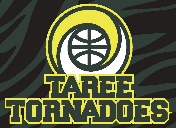 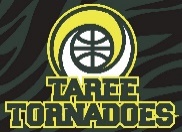 2020 Junior Representative TeamsApplications are sought from persons who would like to be considered for a representative coaching position for the duration of the 2020 Spalding Waratah Northern Junior League, which will include the period leading up to the commencement of that competition.Applications close on Friday, 13 September 2019– All coaches will be expected to hold a “Club Level” coaching accreditation and undergo a working with children check. Selection criteria will be based on the following:*** Previous coaching experience and current accreditation.*** Applicants must be registered with Taree Basketball Association and must maintain their registration for the period of their appointment. *** Applicants must have a current NSW Working with Children check.YOUR CONTACT DETAILSNAME……………………………………………………………………………………….D.O.B………………………………………………………………………………………..ADDRESS…….…………………………………………………………………………………………………………………………………………………………………………….........................................................................................................................PHONE……………………………………………………………………………………….EMAIL………………………………………………………………………………………………………………………………………………ACCREDITED COACHING LEVEL: ……………………………………………………PREVIOUS COACHING EXPERIENCE1………………………………………………………………………………….………………………………………………………………………………………….…………………..…………………………………………………………………………………………………………………………………….……………………………………………………….………………………………………………………………………………….2…………………………………………………………………………………………………………………………………..……………………………………………………………………………………………………..……………………………………………………………………………………………………………………………………..……………………………………………………………………………………………..3…………………………………………………………………………………………………………………………………...……………………………………………………………………………………………………..……………………………………………………………………………………………………………………………………………………………………………………………………………………………………..PLEASE INDICATE POSITION APPLYING FOR BY CIRCLING EITHER COACH OR ASSISTANT COACHSQUADSU/12 Girls in 2020 –   Coach          Assistant Coach U/12 Boys in 2020 –   Coach          Assistant Coach U/14 Girls in 2020–    Coach          Assistant Coach U/14 Boys in 2020 –   Coach          Assistant Coach U/16 Girls in 2020–    Coach          Assistant Coach U/16 Boys in 2020 –   Coach          Assistant Coach U/18 Girls in 2020 –   Coach          Assistant Coach U/18 Boys in 2020 –   Coach          Assistant CoachIF YOU WISH TO NOMINATE FOR MORE THAN ONE POSITION, PLEASE USE NUMBERS 1,2,3 TO INDICATE YOUR COACHING PREFERENCES. IF YOU ARE SUCCESSFUL WITH FIRST PREFERENCE OTHER PREFERENCES WILL NOT BE CONSIDERED. PLEASE FEEL FREE TO ATTACH ANY FURTHER DOCUMENTATION SUPPORTING YOUR APPLICATION, OR COMMENT BELOW:……………………………………………………………………………………………….…………………………………………………………………………………..………………..……………………………………………………………………….………………………………………….………………………………………………………………………………….……………………………………………………………………………………………………………………………………………………………………………………………………………………………………….Please email to: miranda@tareebasketball.com.au or contact Miranda on 0403590073 for more details.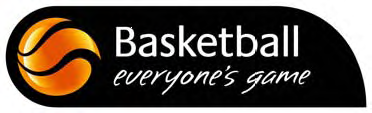 